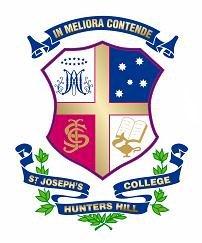 FIXTURES FOR THE SATURDAY OF SATURDAY 1st SEPTEMBER 2018  v2GPS DEBATING – FRIDAY NIGHT ATHLETICS TRAININGSJC INVITATION ATHLETICS CARNIVAL AT ES MARKSBASKETBALL INTERNALS/TRAININGCRICKET – TRAININGGOLFROWING TRAINING SURF LIFE SAVING TRAININGSWIMMING TRAININGTENNISWATERPOLO - TRAININGTransport for Saturday 1st SeptemberForward Journeys:Return Journeys:Meals:Surf Life Saving8.00am		35 Water + 35 Mars BarsAthletics7.15am		Cut Lunches and Water for 140Bananas for 140RowingEarly Breakfast for Boarders in Y9 Ref (Continental)            5.30am – 25 x Yr10/11            6.00am – 17 x Yr96.30am – 18 x Yr87:00am – 14 x Yr7HOT Breakfast in Yr9 Ref (HOT)8:45am – 46 x Yr10/119:00am – 46 x Yr9 12noon – 2.00pm		Cafeteria Style Lunch in Y9 Dining RoomCompetitionRoundOpposition Location  Bus ToBus FromGPS5Kings Kings4.30pm7.45pm / 9.00pmTRACK EVENTS TRACK EVENTS TRACK EVENTS FIELD EVENTSFIELD EVENTSFIELD EVENTSStart Time: Event: Age group: Start Time: Event: Age group: 7.30amBus DepartsAll8.00am3000m Opens8.30am SHOTOpens8.30amHURDLES13s - Opens  9.00am LONG JUMPOpens & 17 yearsHIGH JUMP13 & 14 years9.10am200m13s - Opens 10.00amSHOT16 & 17 yearsLONG JUMP13 & 14 years10.10am800m13s - Opens 10.45amHIGH JUMP15 & 16 years11.00am100m 13s - Opens 11.30amSHOT14 & 15 years12.00pmLONG JUMP15 & 16 years12.15am400m13s - Opens  12.30pmHIGH JUMPOpens & 17 years1.00pmSHOT13 years1.15pm1500m 13s - Opens 2.10pm4 x 100m relays 13s - Opens  2.15pm Bus ReturnsAll TeamVenueTimeOpens 1 - 2 TrialsGym9.00am – 11.00amOpens 3 - 4 TrialsGym8.00am – 9.00am Other Opens TrialsOutdoor Courts 1 - 210.00am – 11.00am  Under 16sOutdoor Courts 1 - 28.30am – 10.00amUnder 15sOutdoor Courts 3 - 410.00am – 11.00am  Under 14sOutdoor Courts 3 - 48.30am – 10.00amTeam Venue Time Opens Squad 1 - 2Lower Park Nets10:30am-12:30pm Opens Squad 3 - 6Lower Park Nets10:30am-12:30pm 16sLower Park Nets8.30am – 10.30am15sLower Park Nets8.30am – 10.30am14sLower Park Nets8.30am – 10.30amWicket Keeping Training Lower Park Nets8.30am – 10.30amTeam Venue Time Bus ToBus FromTrainingNth Ryde or Concord1.00pm Start N/AN/A CrewsVenueTimeBreakfastSenior (Yr 10 & 11)Boat Shed6.00am – 11.00am5.30am (Boarders) 8.45am (Hot)  Year 9Boat Shed6.30am – 11.00am6.00am (Boarders) 9.00am (Hot)  Year 8s Quads Boat Shed7.00am – 10.00am 6.30am (Boarders)Year 7s Quads Boat Shed7.30am – 10.30am7.00am (Boarders) Team Venue Time Bus ToBus FromTrainingQueenscliff Beach9.00am – 11.00am8.15am11.15amTeam Venue Time Bus ToBus FromSquadLane Cove Swimming Pool8.30am – 10.00am8.10am10.10amTeamOppositionVenue Game Times  GPS SquadInternalSJC 1 – 8 11:00am – 1:00pmOpens 3rds – 8ths InternalSJC 1 – 4 9:30am – 11:00am Under 16sInternalSJC 5 – 89:30am – 11:00am Under 15sInternalSJC 1 – 4 8:00am – 9.30amUnder 14sInternalSJC 5 – 8 8:00am – 9.30amTeam Venue Time Bus ToBus FromGroup 1Auburn Swimming Pool8.00am – 9.30am7.30am9.45amGroup 2Auburn Swimming Pool8.00am – 9.30am7.30am9.45am16sHealy Centre 8.30am – 9.30am N/AN/A 15s & 14sCardio Room 8.30am – 9.30am N/AN/A 7.30am2 buses (95) plus College Higer from SJC to ES Marks, Boronia St, KensingtonAthletics7.30am1 bus (57) from SJC to Auburn Swimming Centre, Church St, LidcombeWater Polo8.10amCollege Rosa (20) from SJC to Lane Cove Swimming CentreSwimming8.15am1 bus (35) from SJC to Queenscliff BeachSurf Life Saving:9.45am1 bus (57) from Auburn Swimming Centre, Church St, Lidcombe to SJCWater Polo10.10amCollege Rosa (20) from Lane Cove Swimming Centre to SJCSwimming11.15am1 bus (35) from Queenscliff Beach to SJCSurf Life Saving:2.00pm2 bus (95) plus College Higer from ES Marks, Boronia St, Kensington to SJCAthletics